Family Crest RubricComplete these questions and be ready to answer them orally tomorrow:Why did you choose that emblem?Why did you choose that color for the background?What does your motto mean to your family?Possible score 9/9                                                                Actual score     /9Reminder:Crest-an emblem or design used to represent a family group.Emblem-a special symbol to represent your family.Motto-a word or phrase that guides your family.                  Example: Mine was Respect and CourtesyExamples of Family Crests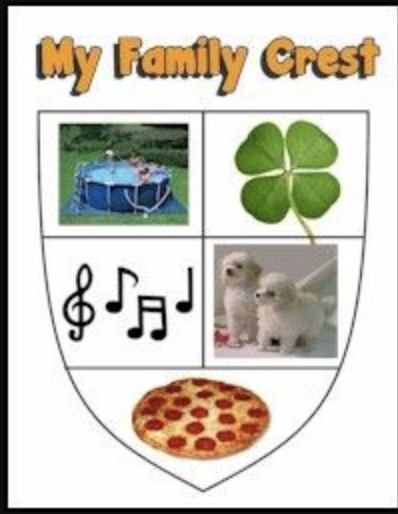 My family crest project….I chose a map because my family traveled around the United States. We visited all 48 continental states by the time I finished High School.I chose the color red as my background because on a map roads are the color red.Our family motto is Respect and Courtesy. My parents always taught my sisters and me to have respect for everyone no matter where we were and show courtesy to all creatures, human and animal. 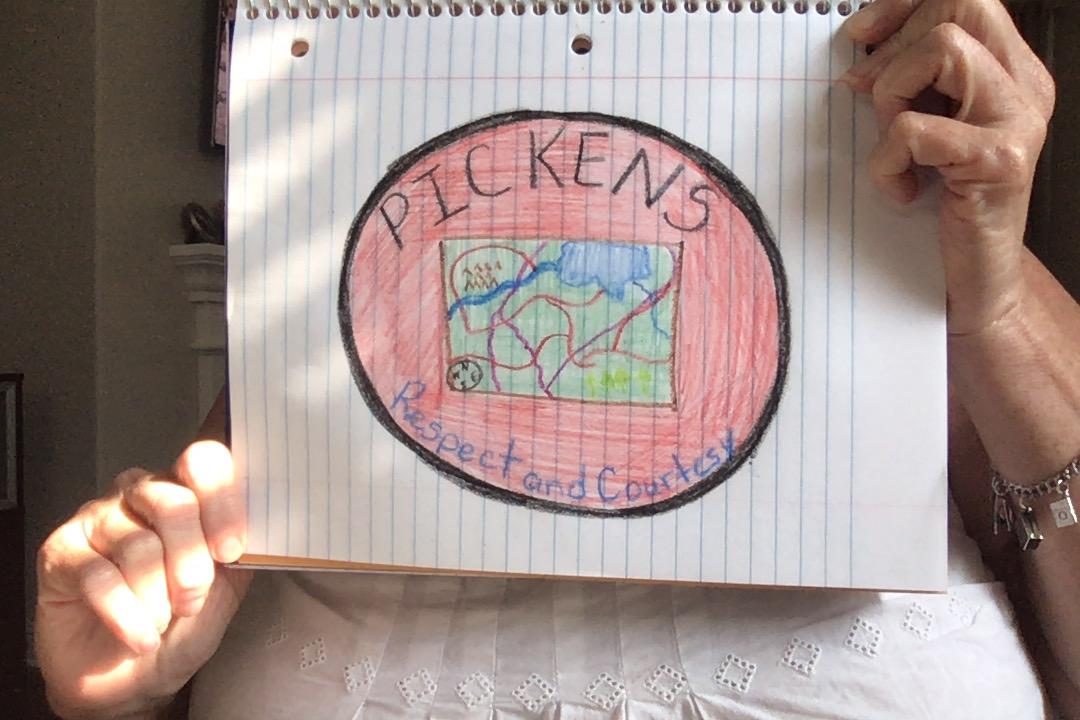 ScoresCrest EmblemCrest ColorWording3Chosen family emblem(picture) is drawn on the crest. Explanation of emblem is presented.Color chosen to represent family- done in background of crest. Explanation of color presented.Family name and motto on the crest.2Chosen family emblem(picture) is drawn on the crest but no explanation of emblem(picture) is presented.Color in background of crest but no explanation presented.Only Family name is present on the crest or only motto is present on the crest.1No emblem(picture) on the crest.No color on the background of the crest.No wording anywhere on the crest.